Приложение 6             СХЕМА НА ПРОЦЕСА НА РАЗВИТИЕТО НА ПЕРСОНАЛА	            TRPRIL6До 10.12.20..АНАЛИЗ НА РЕЗУЛТАТИТЕОТ ОБУЧЕНИЕТО СТРАТЕГИЧЕСКИ ПЛАН           ГОДИШЕН ПЛАН ЗА ОБУЧЕНИЕ                                                                         Приложение 5ДОПЪЛНИТЕЛНОТЕКУЩО ОБУЧЕНИЕ			     ОБУЧЕНИЕОЦЕНКА НА ОБУЧЕНИЕТОТОЧКОВА ОЦЕНКА                РАЗВИТИЕ                АНКЕТА                ИЗПИТНИ            МНЕНИЕ НА     Приложение 2		     НА ПЕРСОНАЛА	Приложение 4         РЕЗУЛТАТИ           ЛЕКТОРИТЕ              			        Приложение 3До 10.12.20..АНАЛИЗ НА РЕЗУЛТАТИТЕОТ ОБУЧЕНИЕТОНОВГОДИШЕН ПЛАН ЗА ОБУЧЕНИЕ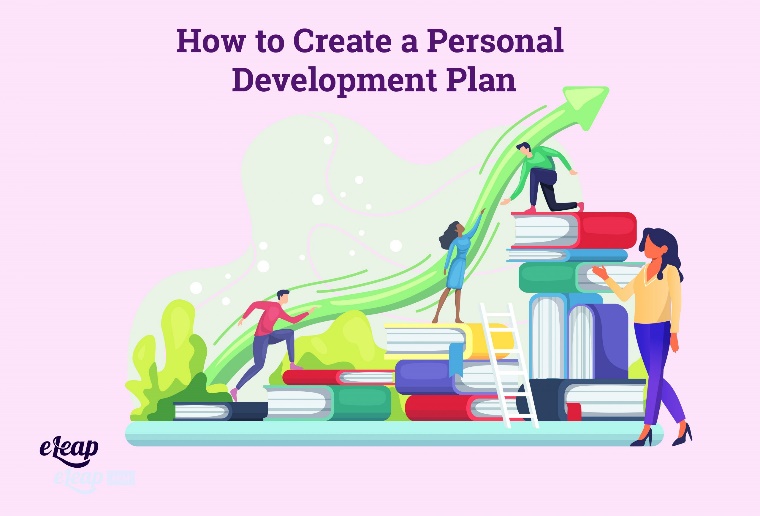 